STATE OF MAINE REQUEST FOR PROPOSALS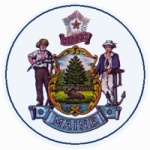 RFP AMENDMENT # 1RFP NUMBER AND TITLE:RFP #201811215; Maine AmeriCorps State Competitive GrantsAMENDMENT DATE:11/27/2018PROPOSAL DUE DATE:12/11/2018 AMENDED – See BelowRFP ISSUED BY:Department of Education; Maine Commission for Community ServicePROPOSALS DUE TO:Division of Procurement Services, Maine Dept. of Administrative and Financial Services, Burton M. Cross Building, 4th Floor, 111 Sewall St., Augusta ME 04333DESCRIPTION OF CHANGES IN RFP (if any):Deadline for submission is extended by one week from Dec. 4th to December 11th 2018DESCRIPTION OF CHANGES IN RFP (if any):Deadline for submission is extended by one week from Dec. 4th to December 11th 2018REVISED LANGUAGE IN RFP (if any):All references to the application due date of December 4, 2018 are changed to December 11, 2018.REVISED LANGUAGE IN RFP (if any):All references to the application due date of December 4, 2018 are changed to December 11, 2018.All other provisions and clauses of the RFP remain unchanged.All other provisions and clauses of the RFP remain unchanged.